Необходимо доработать стандартный отчет «расчетный листок» в колонке «оплачено».Выделенные виды расчета имеют настройку: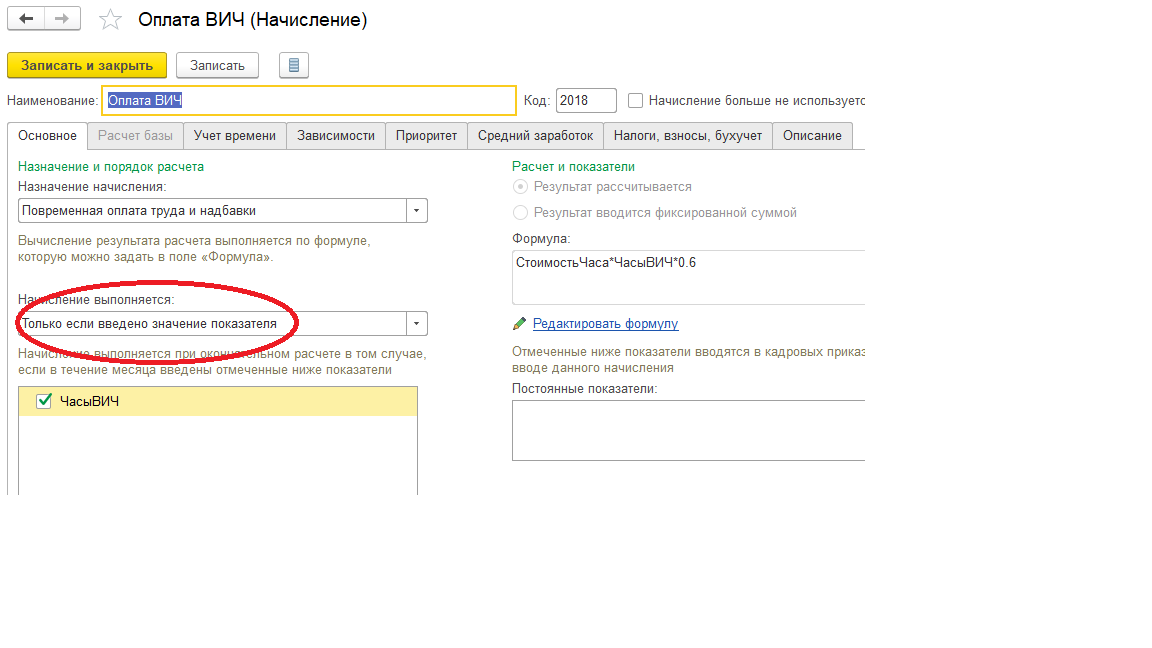 Нужно чтобы в колонку оплачено выходило числовое значение данного показателя, который указывается ежемесячно в данных для расчета зарплаты.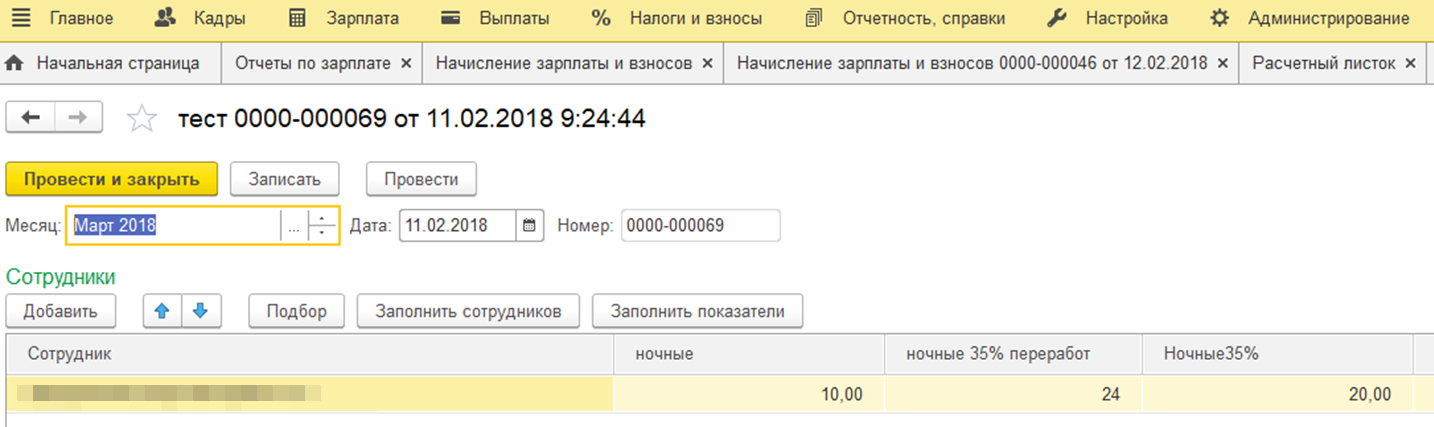 